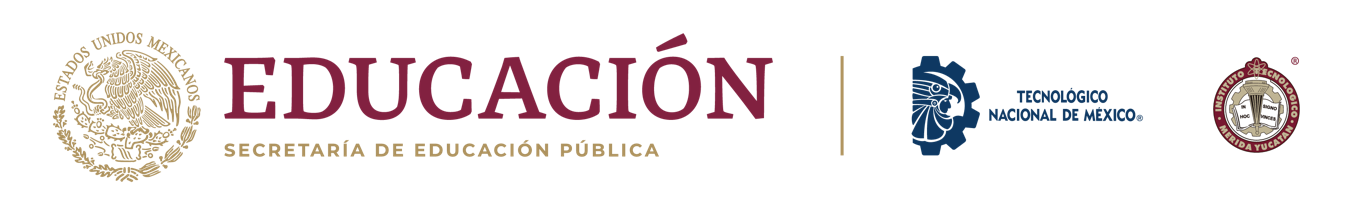 Programa para el desarrollo profesional docente, para el tipo superiorCuerpo académico que presenta la solicitudCuerpo académico que presenta la solicitudCuerpo académico que presenta la solicitudGradoGradoGradoInicioTérminoPeriodo que solicita el apoyoNúmero de meses que solcita el apoyo Fecha de la solicitudBeneficiario(a) del apoyo PTC responsable del apoyoApoyos PosdoctoralesPresento1.- Protocolo de proyecto de investigación y docencia acorde a lo establecido en la convocatoria.¨2.- CURP3.- Comprobante de obtención de grado de doctor (a)¨4.- Institución5.- Fecha de obtención del grado6.- Evidencia de haber publicado o tener aceptado para publicación un artículo en una revista indizada preferentemente en el índice preferentemente en el Índice de Revistas Mexicanas de Investigación Científica y Tecnológica del CONACYT, la base de datos SCOPUS y el Journal Citation Reports (JCR). ¨Sección para uso internoSección para uso internoCumple con los requisitos Si ¨   No ¨   Fecha ____________________Observaciones: 